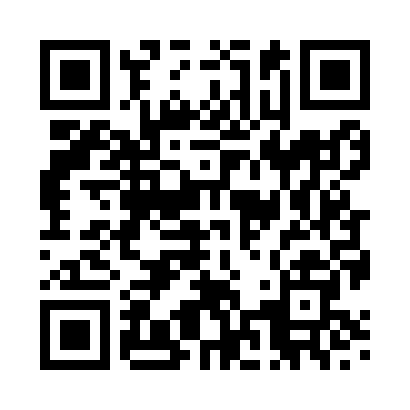 Prayer times for Feltwell, Norfolk, UKMon 1 Jul 2024 - Wed 31 Jul 2024High Latitude Method: Angle Based RulePrayer Calculation Method: Islamic Society of North AmericaAsar Calculation Method: HanafiPrayer times provided by https://www.salahtimes.comDateDayFajrSunriseDhuhrAsrMaghribIsha1Mon2:514:401:026:409:2411:132Tue2:514:411:026:409:2311:133Wed2:524:411:026:409:2311:124Thu2:524:421:026:409:2211:125Fri2:534:431:036:409:2211:126Sat2:534:441:036:399:2111:127Sun2:544:451:036:399:2011:128Mon2:544:461:036:399:2011:119Tue2:554:471:036:389:1911:1110Wed2:564:481:036:389:1811:1111Thu2:564:491:036:389:1711:1012Fri2:574:501:046:379:1611:1013Sat2:574:521:046:379:1511:0914Sun2:584:531:046:369:1411:0915Mon2:594:541:046:369:1311:0816Tue2:594:551:046:359:1211:0817Wed3:004:571:046:359:1111:0718Thu3:014:581:046:349:1011:0719Fri3:024:591:046:339:0911:0620Sat3:025:011:046:339:0711:0621Sun3:035:021:046:329:0611:0522Mon3:045:031:046:319:0511:0423Tue3:045:051:046:319:0311:0424Wed3:055:061:046:309:0211:0325Thu3:065:081:046:299:0011:0226Fri3:075:091:046:288:5911:0127Sat3:075:111:046:278:5711:0128Sun3:085:121:046:268:5611:0029Mon3:095:141:046:258:5410:5930Tue3:105:151:046:248:5210:5831Wed3:105:171:046:238:5110:57